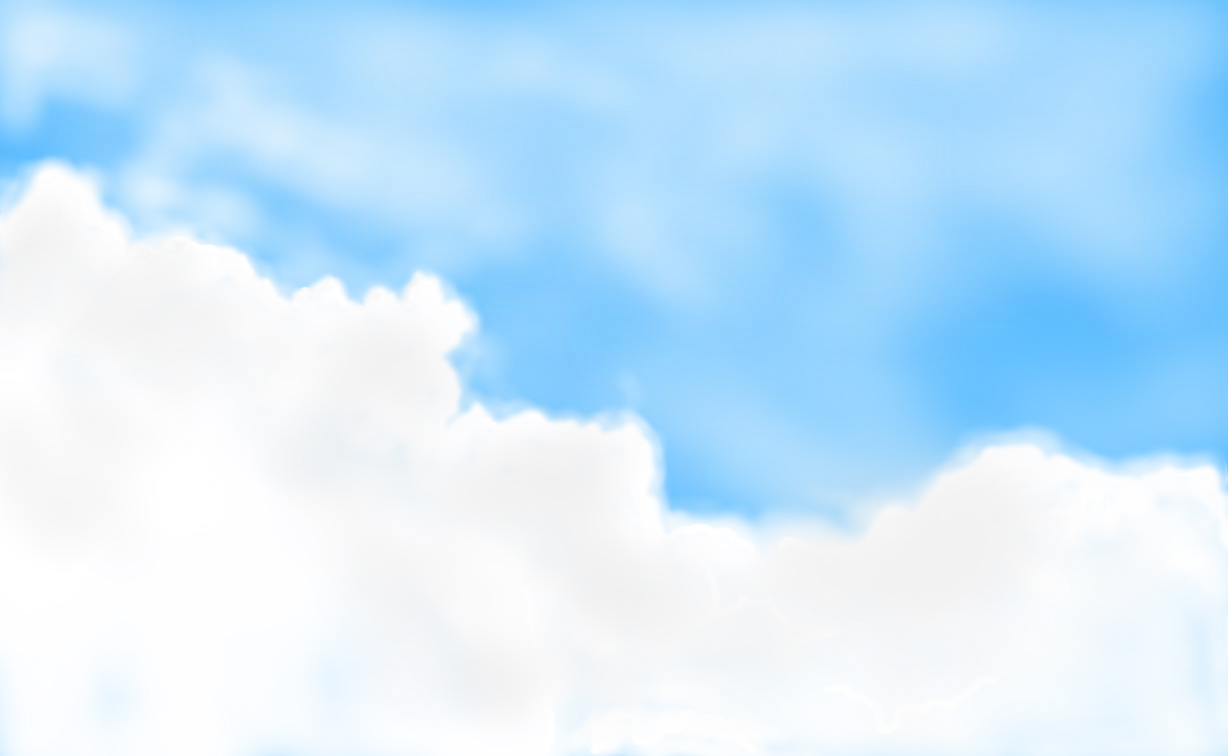 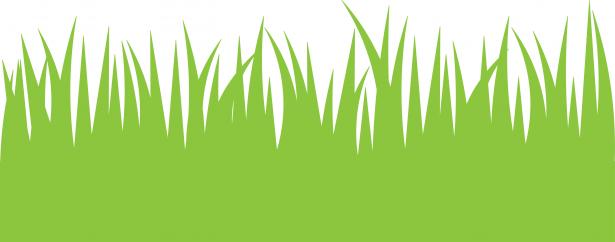 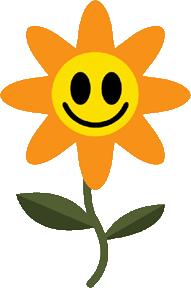 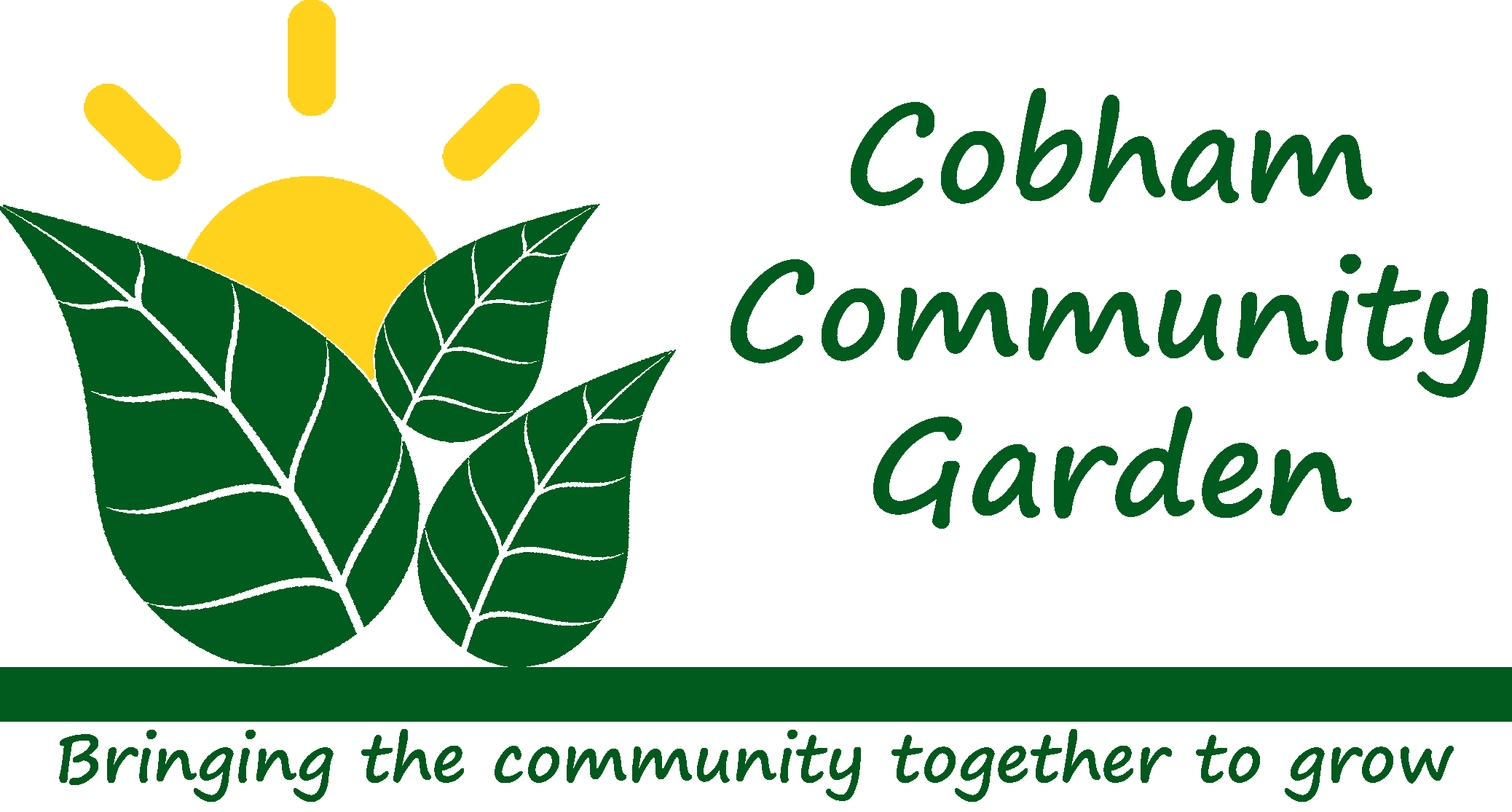 Starts March 7th 2020Leg O’Mutton Field, CobhamSaturdays 10-12 noonCome for good company, gardening skills, fresh air, or just a bit of exerciseNo need to bring any equipment Choose what type of gardening you want to/can do  and take some produce home!www.CobhamCommunityGarden.org.uk                   email: Hello@CobhamCommunityGarden.org.uk